                                                                                                                    ORDER FORM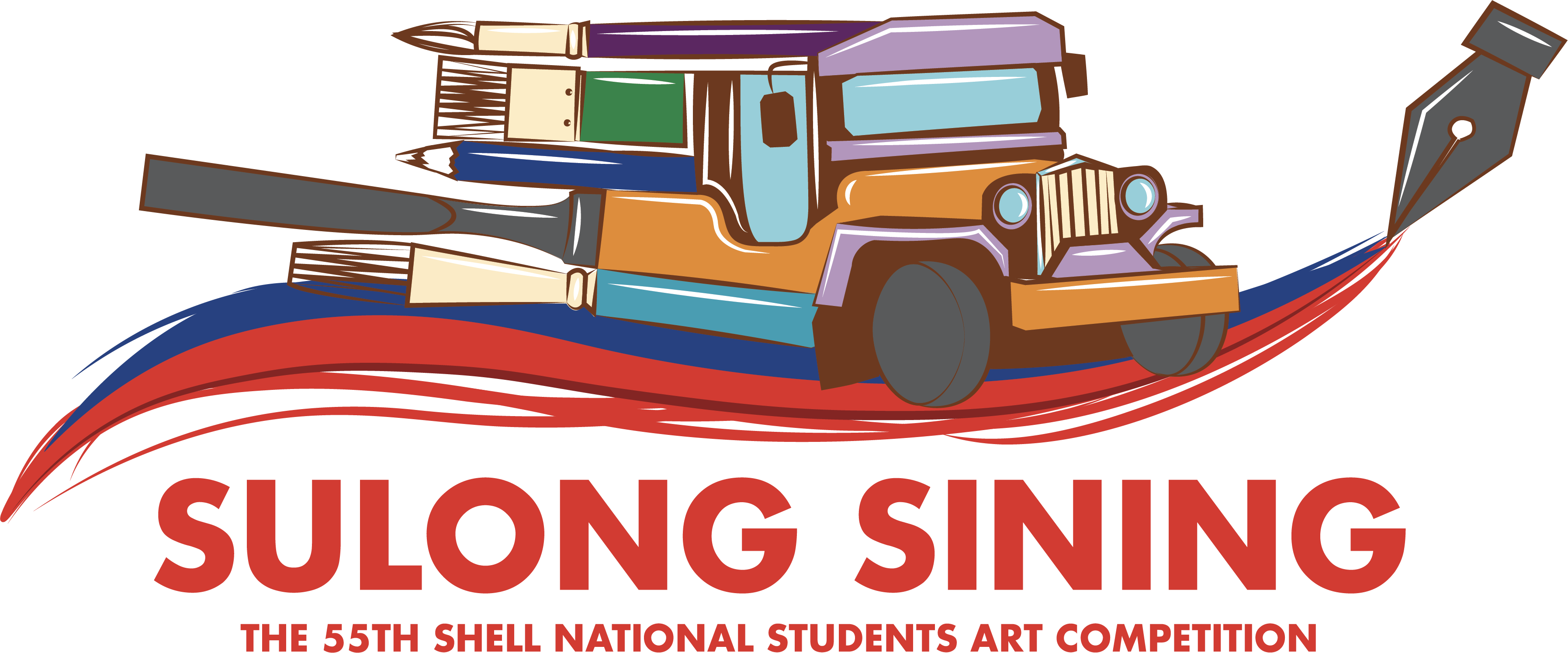 NoteBy filling out this form, you consent to the disclosure of your personal data for the use of Pilipinas Shell Petroleum Corporation in the conduct of its 55th Shell NSAC. Your personal data will only be shared on a strict need-to-know basis. Group statistics may be used for reporting and research purposes. You understand that Pilipinas Shell Petroleum Corporation will process your personal data strictly in accordance with the applicable data protection law. You can thereafter withdraw your consent through written notification to Pilipinas Shell Petroleum Corporation. Pilipinas Shell Petroleum Corporation will store and/or retain these data for a year, pursuant to any legal obligation imposed upon Pilipinas Shell Petroleum Corporation, or by virtue of any applicable law that may from time to time be in force. Thereafter, your personal data will be deleted.Please submit this form via email to shellnsacsecretariat@gmail.com.  Conforme:________________Name and SignatureBUYER AND ORDER DETAILSBUYER AND ORDER DETAILSPAYMENT DETAILS (To be filled out by TOG)PAYMENT DETAILS (To be filled out by TOG)Complete Name:Mode of Payment:Complete Address:Date/ Time:Phone Number:Status:Email Address:Tracking Number:Entry Title:Artist:Medium:Price: